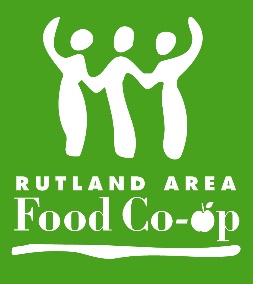 Rutland Area Food Co-opOverview for Board CandidatesThe Rutland Area Food Co-op is governed by a board of directors who are elected by the member-owners. The board is accountable to the owners for the activities and accomplishments of the store. Specifically, it is responsible for:Interacting with the owners to understand their values and vision for the storeDeveloping, applying, and revising a body of policies that guide the store in achieving outcomes that are consistent with the owners' values and visionEnsuring that management achieves the goals set by the board and that the board operates according to its established processesThe Co-op is seeking board candidates who are:Members of RAFC who are dedicated to the cooperative, its member owners, and its mission.Willing to learn about and contribute to governance of the Co-op.Able and eager to deal with values and long-term vision.Able and willing to participate assertively in discussions and abide by board decisions and the intent of established policies.Willing to operate in a group decision-making environment, to share responsibility in a group process, and to delegate areas of decision making to others.Knowledgeable about cooperatives, natural foods, local economies, and/or other areas important to the Rutland Area Food Co-op.Board members are expected to prepare for and actively participate in monthly board meetings, committee and policy work between meetings, the co-op's annual meeting, an annual retreat, membership events, and occasional board trainings. While this may seem daunting, the board is a team, sharing responsibilities in a way to make board work a manageable part of members' lives.The monthly time commitment averages about 3-5 hours. The standard term is two years and you may serve up to three consecutive terms.In return, board members:Receive training about cooperatives, boards and other areas as needed.Receive a 10% in-store discount.Have the opportunity to ensure the success of their community-owned cooperative.If you would like to learn more, please contact the general manager, Zach Stevens, at management@rutlandcoop.com for a complete application packet, which includes information about by-laws, policy governance and other board activities.Thank you for your interest and we hope to hear from you soon!Sincerely,The Rutland Area Food Co-op Board of Directors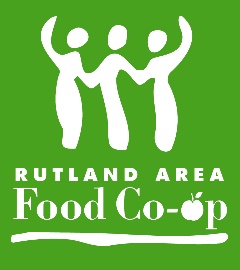 Rutland Area Food Co-op
Board of Directors: Qualities, Commitments and BenefitsThis is a summary intended to provide a general idea of the commitments expected of Directors, and the benefits they may expect in return.QualitiesThe Co-op is seeking board candidates who:Are dedicated to the cooperative, its member owners, and its missionUnderstand and are willing to contribute to the task of governanceHave a propensity to think in terms of systems and contextAre honest and have independent judgment, courage, and good faithAre able and eager to deal with values and long-term visionAre able and willing to participate assertively in discussions and abide by board decisions and the intent of established policiesAre willing to operate in a group decision making environment, to share power in group process, and to delegate areas of decision making to othersAre knowledgeable about and interested in cooperatives and food retailing.CommitmentsPreparing for and attending monthly board meetings, which typically includes:Reviewing any materials for agenda topics and preparing for discussionProviding feedback about previous month's minutesProviding feedback about upcoming month's agendaParticipating on committees, which typically includesServing as chairperson or member of a selected committee(s)Preparing for committee meetings (scheduling, setting agenda, etc.)Recording committee meeting notes / minutesProviding reports or other feedback to the Board of Directors.
Other work / events may include:Annual members' meetingBoard training sessionsServing on ad hoc committeesOther work as appropriateBenefitsDirect involvement in the steering and direction of the Co-opParticipation in the member-owner control of the Co-opReceive training on Co-op boards and governanceReceive a 10% discount on store purchasesRutland Area Food Co-opBoard of DirectorsCandidate ApplicationName	_______________________________________________________________________________________
Address_______________________________________________________________________________________
City_________________________________________________State________  Zip_________________________
Home Phone__________________________________________ Cell Phone________________________________
Email_______________________________________________ Co-op Member since ________________________
 Current occupation______________________________________________________________________________ 
Education: include institution, specialization and degrees earned __________________________________________

______________________________________________________________________________________________Special Interests _________________________________________________________________________________

_______________________________________________________________________________________________
Board ExperienceOrganization					Years Served				Positions Held ____________________________	_________________________		______________________________________________________	_________________________		______________________________________________________	_________________________		__________________________Other co-op or board-related experience: __________________________________________________________
___________________________________________________________________________________________Business and/or Organizational Experience – Please list and briefly describe business and/or volunteer positions you have held: ______________________________________________________________________________________________________________________________________________________________________________________________SkillsPlease rate your skills and/or experience in the following areas, with 5 being most skilled or experienced:
What interests you about serving on the Co-op board of directors?Please provide a brief biography for the board election ballot.Is there any additional information that you would like to share with us?Please email:□ Your completed application□ Your resume□ A photo to be used for the election ballot to the general manager at the Co-op: management@rutlandcoop.comThank you for your interest in serving on the Board of Directors!12345Financial & investment analysisGrocery and/or natural foodsCommunity groupsPersonnel/employee relationsMember/public relationsConsumer issuesLegal MattersBoard or committee administrationStrategic planningLeadershipRetail operationsOther: